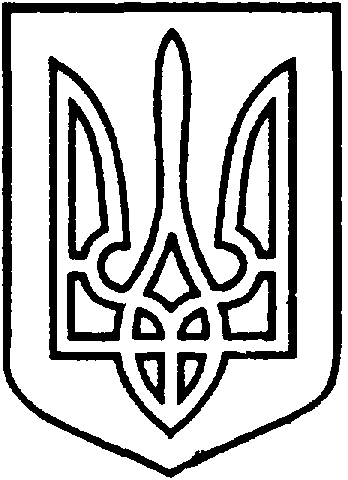 УКРАЇНАВІЙСЬКОВО-ЦИВІЛЬНА  АДМІНІСТРАЦІЯМІСТА  СЄВЄРОДОНЕЦЬК  ЛУГАНСЬКОЇ  ОБЛАСТІРОЗПОРЯДЖЕННЯКЕРІВНИКА ВІЙСЬКОВО-ЦИВІЛЬНОЇ  АДМІНІСТРАЦІЇЛуганська обл., м. Сєвєродонецьк,бульвар Дружби Народів, 32« 20 » січня 2021 року                                                                     № 95     Про продовження терміну дії дозволів на розміщення зовнішньої реклами ТОВ «НАФТОХІМІНВЕСТ»Керуючись  статтями 4, 6  Закону України «Про військово-цивільні адміністрації», статтею  30 Закону України «Про місцеве самоврядування в Україні», Законом України «Про рекламу», рішенням виконкому Сєвєродонецької міської ради від 14.12.2016    №  683  «Про затвердження Порядку розміщення зовнішньої реклами у місті Сєвєродонецьку в новій редакції», враховуючи розпорядження керівника військово-цивільної адміністрації від 09.09.2020 № 307 «Про використання в роботі військово-цивільної адміністрації міста Сєвєродонецьк Луганської області нормативно-правових актів, затверджених Сєвєродонецькою міською радою та її виконавчим комітетом», розглянувши звернення товариства з обмеженою відповідальністю «НАФТОХІМІНВЕСТ» про продовження терміну дії дозволів на розміщення зовнішньої реклами, дозволи на розміщення зовнішньої реклами від 22.05.2012  №№ 228, 229, 230, 231, 232, 233, 234: Продовжити Товариству з обмеженою відповідальністю «НАФТОХІМІНВЕСТ»  з  22 лютого  2021 року до 22 травня 2021 року термін дії дозволів на розміщення зовнішньої реклами за наступними адресами:м. Сєвєродонецьк, просп. Космонавтів, район ТЦ «Амстор» (2 шт.). Тип рекламного засобу – окремий двобічний рекламний щит  розміром 6,0м х 3,0м;м. Сєвєродонецьк, вул. Об’їзна, район автовокзалу. Тип рекламного засобу – окремий двобічний рекламний щит  розміром 6,0м х 3,0м;м. Сєвєродонецьк, район перехрестя вул. Єгорова -  вул. Об’їзна. Тип рекламного засобу – окремий двобічний рекламний щит  розміром 6,0м х 3,0м;м. Сєвєродонецьк, просп. Космонавтів, район буд. № 3 по вул. Вілєсова. Тип рекламного засобу – окремий двобічний рекламний щит  розміром 6,0м х 3,0м;м. Сєвєродонецьк, просп. Хіміків, район ПрАТ «Сєвєродонецьке об’єднання Азот». Тип рекламного засобу – окремий двобічний рекламний щит  розміром 6,0м х 3,0м;м. Сєвєродонецьк, просп. Гвардійський, район буд. № 43. Тип рекламного засобу – окремий двобічний рекламний щит  розміром 6,0м х 3,0м.ТОВ «НАФТОХІМІНВЕСТ» при розміщенні реклами дотримуватись вимог чинного законодавства України в сфері реклами та мови.Дане розпорядження підлягає оприлюдненню.Контроль за виконанням цього розпорядження покласти на в.о. заступника керівника військово-цивільної адміністрації Максима Черевка.Керівник військово-цивільної адміністрації                             				 Олександр СТРЮК 